Муниципальное образование «Гагаринский район»Смоленской областиМБОУ «Средняя школа №1»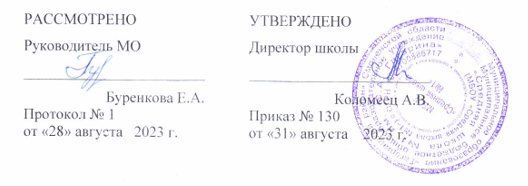 РАБОЧАЯ ПРОГРАММАкурса внеурочной деятельности «Мир профессий»для обучающихся 4 классовГагарин 2023 ПЛАНИРУЕМЫЕ РЕЗУЛЬТАТЫ ОСВОЕНИЯ УЧЕБНОГО КУРСАВНЕУРОЧНОЙ ДЕЯТЕЛЬНОСТИВ ходе освоения курса внеурочной деятельности достигаются следующие личностные, метапредметные и предметные результаты.Данная программа позволяет добиваться следующих результатов: Личностные результаты:У ученика будут сформированы:- положительное отношение к процессу учения, к приобретению знаний и умений, стремление преодолевать возникающие затруднения;- осознание себя как индивидуальности и одновременно как члена общества с ориентацией на проявление доброго отношения к людям, уважения к их труду, на участие в совместных делах, на помощь людям, в том числе сверстникам;- умение выделять нравственный аспект поведения, соотносить поступки и события с принятыми в обществе морально-этическими принципами;- стремление к саморазвитию, желание открывать новое знание, новые способы действия, готовность преодолевать учебные затруднения и адекватно оценивать свои успехи и неудачи, умение сотрудничать;- стремление к соблюдению морально-этических норм общения с людьми другой национальности, с нарушениями здоровья. Метапредметные результаты:Регулятивные:Ученик научится:- организовывать свою деятельность, готовить рабочее место для выполнения разных видов работ;- принимать (ставить) учебно-познавательную задачу и сохранять её до конца учебных действий;- планировать (в сотрудничестве с учителем, с одноклассниками или самостоятельно) свои действия в соответствии с решаемыми учебно-познавательными, учебно-практическими, экспериментальными задачами;- действовать согласно составленному плану, а также по инструкциям учителя;- контролировать выполнение действий, вносить необходимые коррективы (свои и учителя);- оценивать результаты решения поставленных задач, находить ошибки и способы их устранения.Ученик получит возможность научиться:- оценивать своё знание и незнание, умение и неумение, продвижение в овладении тем или иным знанием и умением по изучаемой теме;- ставить учебно-познавательные задачи перед выполнением разных заданий;- проявлять инициативу в постановке новых задач, предлагать собственные способы решения;- адекватно оценивать результаты учебной деятельности, осознавать причины неуспеха и обдумывать план восполнения пробелов в знаниях и умениях.Познавательные:Ученик научится:- осознавать учебно-познавательную, учебно-практическую, экспериментальную задачи;- осуществлять поиск информации, необходимой для решения учебных задач, собственных наблюдений объектов природы и культуры, личного опыта общения с людьми;- понимать информацию, представленную в вербальной форме, изобразительной, схематической, модельной и др., определять основную и второстепенную информацию;- применять для решения задач (под руководством учителя) логические действия анализа, сравнения, обобщения, классификации, установления причинно-следственных связей, построения рассуждений и выводов;- наблюдать и сопоставлять, выявлять взаимосвязи и зависимости, отражать полученную при наблюдении информацию в виде рисунка, схемы, таблицы;- использовать готовые модели для изучения строения природных объектов и объяснения природных явлений;- осуществлять кодирование и декодирование информации в знаково-символической форме.Ученик получит возможность научиться:- сопоставлять информацию из разных источников, осуществлять выбор дополнительных источников информации для решения исследовательских задач, включая Интернет;- обобщать и систематизировать информацию, переводить её из одной формы в другую (принятую в словесной форме, переводить в изобразительную, схематическую, табличную);- дополнять готовые информационные объекты (тексты, таблицы, схемы, диаграммы), создавать собственные;- осуществлять исследовательскую деятельность, участвовать в проектах, выполняемых в рамках урока или внеурочных занятиях.Коммуникативные:Ученик научится:- осознанно и произвольно строить речевое высказывание в устной и письменной форме;- аргументировано отвечать на вопросы, обосновывать свою точку зрения, строить понятные для партнёра высказывания, задавать вопросы, адекватно использовать речевые средства для решения задач общения;- вступать в учебное сотрудничество с учителем и одноклассниками, осуществлять совместную деятельность в малых и больших группах, осваивая различные способы взаимной помощи партнёрам по общению;- допускать возможность существования у людей различных точек зрения, проявлять терпимость по отношению к высказываниям других, проявлять доброжелательное отношение к партнёрам;Ученик получит возможность научиться:- оперировать в речи предметным языком – правильно (адекватно) использовать понятия, полно и точно излагать свои мысли, строить монологическую речь, вести диалог;- планировать, сотрудничая с взрослыми (учитель, родитель) и сверстниками, общие дела, распределять функции участников и определять способы их взаимодействия;- проявлять инициативу в поиске и сборе информации для выполнения коллективной работы, желая помочь взрослым и сверстникам;- уважать позицию партнёра, предотвращать конфликтную ситуацию при сотрудничестве, стараясь найти варианты её разрешения ради общего дела.- участвовать в проектной деятельности, создавать творческие работы на заданную тему (рисунки, аппликации, модели, небольшие сообщения, презентации).Предметные результаты:- рациональное использование распространённых технических средств информационных технологий для решения общепользовательских задач и задач учебного процесса, усовершенствование навыков полученных в начальной школе;- выбор средств информационных технологий для решения поставленной задачи;- отвечающей данной задаче диалоговой или автоматической обработки информации (таблицы, схемы, графы, диаграммы);- преобразование информации из одной формы представления в другую без потери её смысла и полноты;- решение задач из разных сфер человеческой деятельности с применением средств информационных технологий.СОДЕРЖАНИЕ КУРСА ВНЕУРОЧНОЙ ДЕЯТЕЛЬНОСТИРаздел 1. В гостях у своего «Я» (9 ч.) В гостях у своего «Я». Мое «Я» в гостях у других «Я». Великая радость – работа. «Быть нужным людям…». Сочинение-рассуждение «Самая нужная профессия». Характер и выбор профессии.Раздел 2. Правила выбора профессии (12 ч.)Правила выбора профессии. Творческий проект «Моя будущая профессия». Представление о себе и проблема выбора профессии. «Секреты» выбора профессии («хочу», «могу», «надо»). Как готовить себя к будущей профессии. Оформление странички портфолио «Кем быть?», «Каким быть?». Сочинение «… - это призвание!». Раздел 3. Профессии без которых не обойтись (9 ч.)Профессии, без которых не обойтись. Исследование «Необычная творческая профессия». Исследование «Мои земляки в мире творческих профессий». Раздел 4. Мир профессий (4 ч.)Проект «Я и мир профессий». Защита «Профессионального портфолио». Итоговая конференция «Мир профессий». ТЕМАТИЧЕСКОЕ ПЛАНИРОВАНИЕТЕМАТИЧЕСКОЕ ПЛАНИРОВАНИЕЛитература:Прилипская Е.В., Сухаревская Е.Ю. Мир профессий. Программа развивающего курса внеурочной деятельности. Изд. «ВИТА-ПРЕСС», Ростов-на-Дону, 2015  Сухаревская Е.Ю. «Мир профессий»: Ростов-на-Дону, издательство «С-ИНФО», 2008Елькина О.Ю. Путешествие в мир профессий. Методические рекомендации для учителей 1 – 4 классов. М.: Образовательно-издательский центр «Академия», 2011Концепция духовно-нравственного развития и воспитания личности гражданина России [Текст] - М.: Изд. «Просвещение», 2011Борисова Е.М., Логинова Г.П. Индивидуальность и профессия. - М.: Изд.«Знание», 2009. Журкова,А.Я. Чистякова С.Н. Методика формирования профессионального самоопределения школьников на различных  возрастных этапах [Текс ]: учеб, пособие / Кемерово, 2016Загребина, Г.В. Давай устроим праздник [Текст] / Г.В. Загребина. -  Ярославль, 2018Игумнова, Е. Банкир, фермер иль портной… кто же я буду такой?  Учебное пособие для преподавателей / Е. Игумнова.  -  Новосибирск, 2014 Образцова, Т.Н. Ролевые игры для детей / Т.Н.  Образцова. - М.: ООО “Этрол”, ООО “ИКТЦ “ЛАДА”, 2015Большая детская энциклопедия «Выбор профессии».   – М.: Изд. «Просвещение», 2017Энциклопедия «Я познаю мир».  – М.: Изд. Дрофа, 2009Ульева Е.А. «Профессии. Кем я стану, когда вырасту?» Энциклопедия для малышей. – М.: Изд.Феникс-Премьер, 2017№ п/пТема занятияКол-во часов1В гостях у своего «Я»12В гостях у своего «Я»13Мое «Я» в гостях у других «Я»14Мое «Я» в гостях у других «Я»15Великая радость – работа.16«Быть нужным людям…»17Сочинение-рассуждение «Самая нужная профессия»18Сочинение-рассуждение «Самая нужная профессия»19Характер и выбор профессии110Правила выбора профессии111Творческий проект «Моя будущая профессия»112Творческий проект «Моя будущая профессия»113Представление о себе и проблема выбора профессии114«Секреты» выбора профессии («хочу», «могу», «надо»)115«Секреты» выбора профессии («хочу», «могу», «надо»)116Как готовить себя к будущей профессии.117Как готовить себя к будущей профессии.118Оформление странички портфолио «Кем быть?», «Каким быть?»119Оформление странички портфолио «Кем быть?», «Каким быть?»120Сочинение  « …  -  это   призвание!»121Сочинение  « …  - это    призвание!»122Профессии,  без  которых   не   обойтись123Профессии,  без  которых   не    обойтись124Профессии,  без  которых   не    обойтись125Исследование «Необычная творческая профессия»126Исследование «Необычная творческая профессия»127Исследование «Необычная творческая профессия»128Исследование «Мои земляки в мире творческих профессий»129Исследование «Мои земляки в мире творческих профессий»130Исследование «Мои земляки в мире творческих профессий»131Проект «Я и мир профессий»132Защита «Профессионального портфолио133Защита «Профессионального портфолио134 Обобщение по теме «Мир профессий»1№Раздел и тема занятияКоличество часовФорма проведения занятияЦифровые образовательные ресурсыРаздел 1. В гостях у своего «Я»  (9 ч.)Раздел 1. В гостях у своего «Я»  (9 ч.)Раздел 1. В гостях у своего «Я»  (9 ч.)Раздел 1. В гостях у своего «Я»  (9 ч.)Раздел 1. В гостях у своего «Я»  (9 ч.)1В гостях у своего «Я»1Беседа. ПрактикумВсероссийские открытые уроки -Проектория (proektoria.online)Атлас новых профессий (atlas100.ru)Готовые уроки по профориентации (moeobrazovanie.ru)Электронный музей профессий  - ПрофВыбор.ру http://profvibor.ru/Тест.  Карта интересов http://psiholocator.com/2В гостях у своего «Я»1Творческая работаВсероссийские открытые уроки -Проектория (proektoria.online)Атлас новых профессий (atlas100.ru)Готовые уроки по профориентации (moeobrazovanie.ru)Электронный музей профессий  - ПрофВыбор.ру http://profvibor.ru/Тест.  Карта интересов http://psiholocator.com/3Мое «Я» в гостях у других «Я»1Коллективное обсуждениеВсероссийские открытые уроки -Проектория (proektoria.online)Атлас новых профессий (atlas100.ru)Готовые уроки по профориентации (moeobrazovanie.ru)Электронный музей профессий  - ПрофВыбор.ру http://profvibor.ru/Тест.  Карта интересов http://psiholocator.com/4Мое «Я» в гостях у других «Я»1Деловая играВсероссийские открытые уроки -Проектория (proektoria.online)Атлас новых профессий (atlas100.ru)Готовые уроки по профориентации (moeobrazovanie.ru)Электронный музей профессий  - ПрофВыбор.ру http://profvibor.ru/Тест.  Карта интересов http://psiholocator.com/5Великая радость – работа.1Викторина. Конкурс рисунковВсероссийские открытые уроки -Проектория (proektoria.online)Атлас новых профессий (atlas100.ru)Готовые уроки по профориентации (moeobrazovanie.ru)Электронный музей профессий  - ПрофВыбор.ру http://profvibor.ru/Тест.  Карта интересов http://psiholocator.com/6«Быть нужным людям…»1Виртуальная экскурсия  ОбсуждениеВсероссийские открытые уроки -Проектория (proektoria.online)Атлас новых профессий (atlas100.ru)Готовые уроки по профориентации (moeobrazovanie.ru)Электронный музей профессий  - ПрофВыбор.ру http://profvibor.ru/Тест.  Карта интересов http://psiholocator.com/7Сочинение-рассуждение «Самая нужная профессия»1Беседа. ПрактикумВсероссийские открытые уроки -Проектория (proektoria.online)Атлас новых профессий (atlas100.ru)Готовые уроки по профориентации (moeobrazovanie.ru)Электронный музей профессий  - ПрофВыбор.ру http://profvibor.ru/Тест.  Карта интересов http://psiholocator.com/8Сочинение-рассуждение «Самая нужная профессия»1Творческая работаВсероссийские открытые уроки -Проектория (proektoria.online)Атлас новых профессий (atlas100.ru)Готовые уроки по профориентации (moeobrazovanie.ru)Электронный музей профессий  - ПрофВыбор.ру http://profvibor.ru/Тест.  Карта интересов http://psiholocator.com/9Характер и выбор профессии1Тестирование. Мини-исследованиеВсероссийские открытые уроки -Проектория (proektoria.online)Атлас новых профессий (atlas100.ru)Готовые уроки по профориентации (moeobrazovanie.ru)Электронный музей профессий  - ПрофВыбор.ру http://profvibor.ru/Тест.  Карта интересов http://psiholocator.com/Раздел 2. Правила выбора профессии  (12 ч.)Раздел 2. Правила выбора профессии  (12 ч.)Раздел 2. Правила выбора профессии  (12 ч.)Раздел 2. Правила выбора профессии  (12 ч.)Раздел 2. Правила выбора профессии  (12 ч.)10Правила выбора профессии1Исследовательская деятельностьВсероссийские открытые уроки -Проектория (proektoria.online)Атлас новых профессий (atlas100.ru)Готовые уроки по профориентации (moeobrazovanie.ru)Электронный музей профессий  - ПрофВыбор.ру http://profvibor.ru/Тест.  Карта интересов http://psiholocator.com/11Творческий проект «Моя будущая профессия»1Проектная деятельностьВсероссийские открытые уроки -Проектория (proektoria.online)Атлас новых профессий (atlas100.ru)Готовые уроки по профориентации (moeobrazovanie.ru)Электронный музей профессий  - ПрофВыбор.ру http://profvibor.ru/Тест.  Карта интересов http://psiholocator.com/12Творческий проект «Моя будущая профессия»1Проектная деятельность. КонкурсВсероссийские открытые уроки -Проектория (proektoria.online)Атлас новых профессий (atlas100.ru)Готовые уроки по профориентации (moeobrazovanie.ru)Электронный музей профессий  - ПрофВыбор.ру http://profvibor.ru/Тест.  Карта интересов http://psiholocator.com/13Представление о себе и проблема выбора профессии1Деловая игра, практикумВсероссийские открытые уроки -Проектория (proektoria.online)Атлас новых профессий (atlas100.ru)Готовые уроки по профориентации (moeobrazovanie.ru)Электронный музей профессий  - ПрофВыбор.ру http://profvibor.ru/Тест.  Карта интересов http://psiholocator.com/14«Секреты» выбора профессии («хочу», «могу», «надо»)1Интерактивное занятиеВсероссийские открытые уроки -Проектория (proektoria.online)Атлас новых профессий (atlas100.ru)Готовые уроки по профориентации (moeobrazovanie.ru)Электронный музей профессий  - ПрофВыбор.ру http://profvibor.ru/Тест.  Карта интересов http://psiholocator.com/15«Секреты» выбора профессии («хочу», «могу», «надо»)1Игра-соревнование в группахВсероссийские открытые уроки -Проектория (proektoria.online)Атлас новых профессий (atlas100.ru)Готовые уроки по профориентации (moeobrazovanie.ru)Электронный музей профессий  - ПрофВыбор.ру http://profvibor.ru/Тест.  Карта интересов http://psiholocator.com/16Как готовить себя к будущей профессии.1Мини-исследованиеВсероссийские открытые уроки -Проектория (proektoria.online)Атлас новых профессий (atlas100.ru)Готовые уроки по профориентации (moeobrazovanie.ru)Электронный музей профессий  - ПрофВыбор.ру http://profvibor.ru/Тест.  Карта интересов http://psiholocator.com/17Как готовить себя к будущей профессии.1Творческая работа в парахВсероссийские открытые уроки -Проектория (proektoria.online)Атлас новых профессий (atlas100.ru)Готовые уроки по профориентации (moeobrazovanie.ru)Электронный музей профессий  - ПрофВыбор.ру http://profvibor.ru/Тест.  Карта интересов http://psiholocator.com/18Оформление странички портфолио «Кем быть?», «Каким быть?»1Беседа. ПрактикумВсероссийские открытые уроки -Проектория (proektoria.online)Атлас новых профессий (atlas100.ru)Готовые уроки по профориентации (moeobrazovanie.ru)Электронный музей профессий  - ПрофВыбор.ру http://profvibor.ru/Тест.  Карта интересов http://psiholocator.com/19Оформление странички портфолио «Кем быть?», «Каким быть?»1Творческая работаВсероссийские открытые уроки -Проектория (proektoria.online)Атлас новых профессий (atlas100.ru)Готовые уроки по профориентации (moeobrazovanie.ru)Электронный музей профессий  - ПрофВыбор.ру http://profvibor.ru/Тест.  Карта интересов http://psiholocator.com/20Сочинение  « …  -  это   призвание!»1Беседа. ПрактикумВсероссийские открытые уроки -Проектория (proektoria.online)Атлас новых профессий (atlas100.ru)Готовые уроки по профориентации (moeobrazovanie.ru)Электронный музей профессий  - ПрофВыбор.ру http://profvibor.ru/Тест.  Карта интересов http://psiholocator.com/21Сочинение  « …  - это    призвание!»1Творческая работаВсероссийские открытые уроки -Проектория (proektoria.online)Атлас новых профессий (atlas100.ru)Готовые уроки по профориентации (moeobrazovanie.ru)Электронный музей профессий  - ПрофВыбор.ру http://profvibor.ru/Тест.  Карта интересов http://psiholocator.com/Раздел 3. Профессии без которых не обойтись (9 ч.)Раздел 3. Профессии без которых не обойтись (9 ч.)Раздел 3. Профессии без которых не обойтись (9 ч.)Раздел 3. Профессии без которых не обойтись (9 ч.)Раздел 3. Профессии без которых не обойтись (9 ч.)22Профессии,  без  которых   не   обойтись1Тестирование. Групповые исследованияВсероссийские открытые уроки -Проектория (proektoria.online)Атлас новых профессий (atlas100.ru)Готовые уроки по профориентации (moeobrazovanie.ru)Электронный музей профессий  - ПрофВыбор.ру http://profvibor.ru/Тест.  Карта интересов http://psiholocator.com/23Профессии,  без  которых   не    обойтись1Групповые исследованияВсероссийские открытые уроки -Проектория (proektoria.online)Атлас новых профессий (atlas100.ru)Готовые уроки по профориентации (moeobrazovanie.ru)Электронный музей профессий  - ПрофВыбор.ру http://profvibor.ru/Тест.  Карта интересов http://psiholocator.com/24Профессии,  без  которых   не    обойтись1КонференцияВсероссийские открытые уроки -Проектория (proektoria.online)Атлас новых профессий (atlas100.ru)Готовые уроки по профориентации (moeobrazovanie.ru)Электронный музей профессий  - ПрофВыбор.ру http://profvibor.ru/Тест.  Карта интересов http://psiholocator.com/25Исследование «Необычная творческая профессия»1ДискуссияВсероссийские открытые уроки -Проектория (proektoria.online)Атлас новых профессий (atlas100.ru)Готовые уроки по профориентации (moeobrazovanie.ru)Электронный музей профессий  - ПрофВыбор.ру http://profvibor.ru/Тест.  Карта интересов http://psiholocator.com/26Исследование «Необычная творческая профессия»1Исследовательская деятельностьВсероссийские открытые уроки -Проектория (proektoria.online)Атлас новых профессий (atlas100.ru)Готовые уроки по профориентации (moeobrazovanie.ru)Электронный музей профессий  - ПрофВыбор.ру http://profvibor.ru/Тест.  Карта интересов http://psiholocator.com/27Исследование «Необычная творческая профессия»1Конкурс тематических плакатовВсероссийские открытые уроки -Проектория (proektoria.online)Атлас новых профессий (atlas100.ru)Готовые уроки по профориентации (moeobrazovanie.ru)Электронный музей профессий  - ПрофВыбор.ру http://profvibor.ru/Тест.  Карта интересов http://psiholocator.com/28Исследование «Мои земляки в мире творческих профессий»1Групповые исследованияВсероссийские открытые уроки -Проектория (proektoria.online)Атлас новых профессий (atlas100.ru)Готовые уроки по профориентации (moeobrazovanie.ru)Электронный музей профессий  - ПрофВыбор.ру http://profvibor.ru/Тест.  Карта интересов http://psiholocator.com/29Исследование «Мои земляки в мире творческих профессий»1Групповые исследованияВсероссийские открытые уроки -Проектория (proektoria.online)Атлас новых профессий (atlas100.ru)Готовые уроки по профориентации (moeobrazovanie.ru)Электронный музей профессий  - ПрофВыбор.ру http://profvibor.ru/Тест.  Карта интересов http://psiholocator.com/30Исследование «Мои земляки в мире творческих профессий»1Выступление. Конкурс газетВсероссийские открытые уроки -Проектория (proektoria.online)Атлас новых профессий (atlas100.ru)Готовые уроки по профориентации (moeobrazovanie.ru)Электронный музей профессий  - ПрофВыбор.ру http://profvibor.ru/Тест.  Карта интересов http://psiholocator.com/Раздел 4. Мир профессий (4 ч.)Раздел 4. Мир профессий (4 ч.)Раздел 4. Мир профессий (4 ч.)Раздел 4. Мир профессий (4 ч.)Раздел 4. Мир профессий (4 ч.)31Проект «Я и мир профессий»1Проектная деятельностьЭлектронный музей профессий  - ПрофВыбор.ру http://profvibor.ru/32Защита «Профессионального портфолио1КонференцияЭлектронный музей профессий  - ПрофВыбор.ру http://profvibor.ru/33Защита «Профессионального портфолио1КонференцияЭлектронный музей профессий  - ПрофВыбор.ру http://profvibor.ru/34 Обобщение по теме «Мир профессий»1Викторина. Игра-состязаниеЭлектронный музей профессий  - ПрофВыбор.ру http://profvibor.ru/